Sensing Friends Job Application 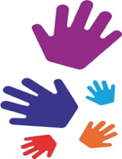 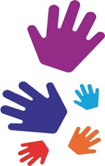 NameD.O.BAddress PostcodePhone EmailPosition Applying ForDate of application Education Please list all your past relevant education from secondary school to your most recent education. Please provide details of what subjects you studies and what grade you received. Employment Please provide details of all your past employment, to date, with details of dates you worked, the roles you carried out, relevant experience you gained from this employment and your reason for leaving. More About You Within This Role Please feel free to say what you feel comfortable sharing with us, that seems relevant to this post, about yourself, your life experiences, interests and hobbies. Sensing Friends is a community organisation. All those who provide work and services for Sensing Friends needs to appreciate our commitment to those we support within the community and that we put them at the the centre of the work we do for them.  The management and trustees work together in a collaborative manner and aim to empower each other to support those we serve within the community.  Our working ethos is based around a collaborative empowering working model.   Please provide details of how you feel you may fit into this way of working, providing any examples from previous work experience or life experiences that might evidence this as well as your visions of how this might fit into any role you may take on at Sensing Friends.Please let us know why you would like to work for Sensing Friends.References Please provide a name of two references who we can contact. Please make sure that one reference is your last or most recent job. Please return this application to 13 Hollingbury Rise, Brighton, East Sussex. BN1 7HH  or alternatively scan it  to penny@sensingfriends.org . Please also familiarise your self with the job specification, our constitution and  our sensing friends recruitment policy. These documents can be found in your application pack. 